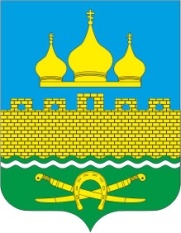 РОССИЙСКАЯ ФЕДРАЦИЯ                  РОСТОВСКАЯ ОБЛАСТЬ  НЕКЛИНОВСКИЙ РАЙОН  МУНИЦИПАЛЬНОЕ ОБРАЗОВАНИЕ «ТРОИЦКОЕ СЕЛЬСКОЕ ПОСЕЛЕНИЕ»СОБРАНИЕ ДЕПУТАТОВ ТРОИЦКОГО СЕЛЬСКОГО ПОСЕЛЕНИЯРЕШЕНИЕОб утверждении Положения о порядке создания муниципальной экспертной комиссии Троицкого сельского поселения по оценке предложений об определении мест, нахождение в которых может причинить вред здоровью детей, их физическому, интеллектуальному, психическому, духовному и нравственному развитию, общественных мест, в которых в ночное время не допускается нахождение детей без сопровождения родителей (лиц, их заменяющих) или лиц, осуществляющих мероприятия с участием детейПринято Собранием депутатовТроицкого сельского поселения	«18» марта 2020 г.В соответствии с Федеральным законом РФ от 24 июля 1998 года № 124-ФЗ «Об основных гарантиях прав ребенка в Российской Федерации», Областным законом Ростовской области от 16 декабря 2009 года № 346-ЗС «О мерах по предупреждению причинения вреда здоровью детей, их физическому, интеллектуальному, психическому, духовному и нравственному развитию», руководствуясь Уставом муниципального образования «Троицкое сельское поселение», принятым решением Собрания депутатов Троицкого сельского поселения от 10.10.2017 г. № 65, Собрание депутатов Троицкого сельского поселенияРЕШИЛО:1. Принять Положение о порядке создания муниципальной экспертной комиссии Троицкого сельского поселения по оценке предложений об определении мест, нахождение в которых может причинить вред здоровью детей, их физическому, интеллектуальному, психическому, духовному и нравственному развитию, общественных мест, в которых в ночное время не допускается нахождение детей без сопровождения родителей (лиц, их заменяющих) или лиц, осуществляющих мероприятия с участием детей, согласно приложению.2. Настоящее решение вступает в силу со дня его официального опубликования (обнародования).Председатель Собрания депутатов-Глава Троицкого сельского поселения	Г.В. Туевс. Троицкое18.03.2020 года№ 198Приложениек Решению Собрания депутатов Троицкого сельского поселения 
от 18.03.2020 г. № 198ПОЛОЖЕНИЕ О ПОРЯДКЕ СОЗДАНИЯ муниципальной экспертной комиссии Троицкого сельского поселения по оценке предложений об определении мест, нахождение в которых может причинить вред здоровью детей, их физическому, интеллектуальному, психическому, духовному и нравственному развитию, общественных мест, в которых в ночное время не допускается нахождение детей без сопровождения родителей (лиц, их заменяющих) или лиц, осуществляющих мероприятия с участием детей1. Положение о порядке создания муниципальной экспертной комиссии Троицкого сельского поселения по оценке предложений об определении мест, нахождение в которых может причинить вред здоровью детей, их физическому, интеллектуальному, психическому, духовному и нравственному развитию, общественных мест, в которых в ночное время не допускается нахождение детей без сопровождения родителей (лиц, их заменяющих) или лиц, осуществляющих мероприятия с участием детей (далее - муниципальная экспертная комиссия) разработано в соответствии с Федеральным законом от 24.07.1998 № 124-ФЗ «Об основных гарантиях прав ребенка в Российской Федерации», в целях реализации Областного закона от 16.12.2009 № 346-ЗС «О мерах по предупреждению причинения вреда здоровью детей, их физическому, интеллектуальному, психическому, духовному и нравственному развитию».2. Муниципальная экспертная комиссия создается для оценки предложений об определении мест, нахождение в которых может причинить вред здоровью детей, их физическому, интеллектуальному, психическому, духовному и нравственному развитию, общественных мест, в которых в ночное время не допускается нахождение детей без сопровождения родителей (лиц, их заменяющих) или лиц, осуществляющих мероприятия с участием детей, и является коллегиальным совещательным органом при Администрации Троицкого сельского поселения.3. Персональный состав и порядок деятельности муниципальной экспертной комиссии определяется Главой Администрации Троицкого сельского поселения и утверждается муниципальным правовым актом Администрации Троицкого сельского поселения. 4. Численный состав муниципальной экспертной комиссии должен быть не менее 5 человек. В составе муниципальной экспертной комиссии определяется ее председатель, заместитель председателя, секретарь муниципальной экспертной комиссии и ее члены.5. В состав муниципальной экспертной комиссии включаются должностные лица Администрации Троицкого сельского поселения, депутаты Собрания депутатов Троицкого сельского поселения, а также по согласованию представители прокуратуры Неклиновского района, ОМВД России по Ростовской области в с. Покровское, территориальных органов федеральных органов исполнительной власти, средств массовой информации и общественных объединений.6. Администрация Троицкого сельского поселения направляет в органы и организации, указанные в пункте 5 настоящего Положения, обращения с предложением представить кандидатуры для включения в состав муниципальной экспертной комиссии.Предложения о кандидатурах направляются в Администрацию Троицкого сельского поселения руководителями органов и организаций, указанных в пункте 5 настоящего Положения, в течение 5 рабочих дней со дня поступления обращения.К предложению о кандидатуре для включения в состав муниципальной экспертной комиссии прилагается письменное согласие кандидата на включение в состав муниципальной экспертной комиссии.